Тема: Геометричний та фізичний зміст похідної.ПланФормування поняття  фізичного змісту похідної функції. Використання похідної при знаходженні швидкості і прискорення.Геометричний зміст похідної.Складання рівняння дотичної до графіка функції. Формування поняття  фізичного змісту похідної функції. Використання похідної при знаходженні швидкості і прискорення.Похідна функції має такий фізичний зміст: похідна функції в заданій точці – швидкість зміни функції в заданій точці.Якщо матеріальна точка рухається прямолінійно і її координата змінюється по закону s = s(t), то швидкість її руху v(t) в момент часу t дорівнює похідній s'(t):v(t) = s'(t), прискорення цієї матеріальної точки дорівнює похідній другого порядку від закону рухуa(t)= s''(t) =v' (t)Геометричний зміст похідної.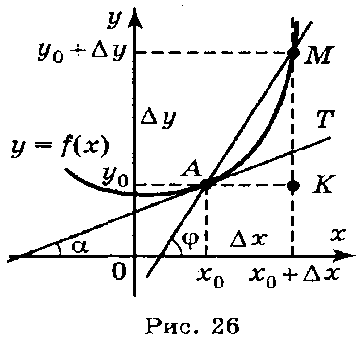 Нехай в точці А(х0; у0) (рис. 26) кривої        у = f(x) існує дотична, визначимо кутовий коефіцієнт дотичної. Для цього:1) Надамо аргументу х0 приросту Δх, одержимо нове значення аргументу х0 + Δх.2) Знайдемо відповідний приріст функції:    Δу = f(х0 + Δх) - f(х0)     3) Знайдемо відношення . Із трикутника АМК маємо:  = tgМАК. Так як ΜΑΚ = φ — куту нахилу січної AM з додатним напрямом осі ОХ, то  = tg φ. 4) Якщо Δх→0, то Δу→0 і точка М буде переміщуватися по кривій, наближаючись до точки А. При цьому січна AM буде повертатися навколо точки А, а величина кута φ буде змінюватися зі зміною Δх. Граничним положенням січної AM при Δх→0 буде дотична АТ, яка утворює з додатним напрямом осі ОХ деякий кут, величину якого позначимо через α. Отже,  — кутовий коефіцієнт дотичної.Значення похідної функції у = f(x) в точці xo дорівнює кутовому коефіцієнту дотичної до графіка функції в точці з абсцисою xo : f'(xo) = k = tg α (рис. 27)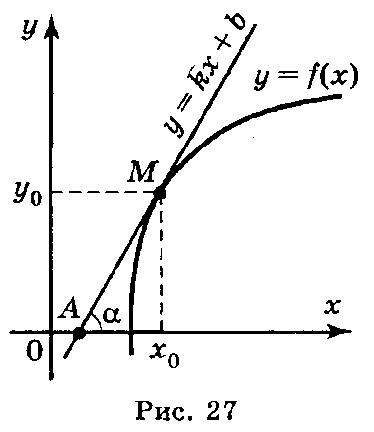 Приклад 1. Знайти тангенс кута нахилу дотичної до кривої f(x)=x2 в точці М0(-2;4).Розв’язання За геометричним змістом похідної маємо: f'(x)=2х, f'(-2)=-4, отже tg α=-4.3. Складання рівняння дотичної до графіка функції.Розглянемо функцію у = f(x). Її графік зображено на рис. 27.У точці М(xo;yo) проведено дотичну до кривої      у=f(x). Складемо рівняння дотичної AM, знаючи координати точки М(xo;yo) дотику і рівняння у = f(x) кривої. Дотична — це пряма. Рівняння будь-якої прямої має вигляд: у = kx + b. Оскільки k = f'(xo), тому рівняння дотичної має вигляд:у = f'(xo)x + b. 			                       (1)Знайдемо b, виходячи з того, що дотична проходить через точку М(xo;yo) і тому її координати задовольняють рівнянню дотичної:уо = f '(хo) · хo + b, звідси b = уo – f '(xo) · xo.Тепер підставимо значення b в рівняння (1) дотичної і одержимо:у = f '(xo) ·x + уо – f '(xo) · xo			y – yо = f '(xо )(x – xo)·Отже, рівняння дотичної до кривої у = f(x) в точці М(xo; уo) має вигляд:y – yо =  f '(xo)(x – xo).    		                   (2)Рівняння дотичної до кривої у = f(x) у заданій точці xo можна знаходити за таким планом (схемою):1. Записуємо рівняння (2) дотичної:  y – yо =  f '(xo)(x – xo).    2. Знаходимо уo = f(xo)·3. Знаходимо значення f '(x) у точці xo: f '(xo).4. Підставляємо значення xo, yo і f '(xo) y рівняння (2).Приклад 1. Складіть рівняння дотичної  до графіка функції у = х2 - 4х в точці xo = 1. Виконайте схематичний рисунок.Розв'язання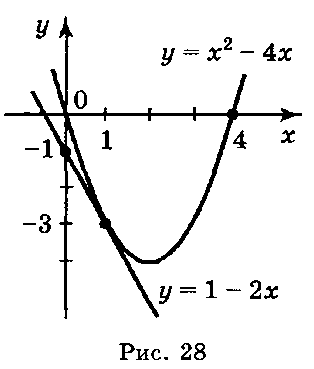 y - yо =  f '(xo)(x – xo) — рівняння шуканої дотичної.уo= 12 – 4·1 = 1 – 4 = - 3.f'(xo) =2 xo -4.4. Підставляємо значення xo = 1, yo = –3, f'(xo) = –2              у рівняння дотичної: y + 3 = –2(x – 1), або у = – 3 – 2x + 2, або y = –1 – 2х (рис. 28).Домашнє завдання:-вивчити конспект-розв’язати № 936(б),  971(б) (Г.Н.Литвиненко. Збірник завдань для атестації з математики учнів 10-11 кл.).